           РЕШЕНИЕ                                                                   КАРАР       «05» апреля 2018 г.                                                     № 48-1О внесении изменений в Решение Совета Бюрганского сельского поселения от 14.11.2017 № 42-4Буинского муниципального районаВ соответствии с Федеральным законом от 02.03.2007 № 25-ФЗ «О муниципальной службе в Российской Федерации», Федеральным законом от 06.10.2003 № 131-ФЗ «Об общих принципах организации местного самоуправления в Российской Федерации», Кодексом Республики Татарстан о муниципальной службе от 25.06.2013 № 50-ЗРТ, и с целью приведения муниципального нормативного правового акта в соответствие с законодательством, Совет Бюрганского сельского поселения Буинского муниципального района Республики Татарстан РЕШИЛ:1. В пункте 1 Решения Совета Бюрганского сельского поселения Буинского муниципального района Республики Татарстан от 14.11.2017 № 42-4 «О внесении изменений в Положение о муниципальной службе в Бюрганском сельском поселении Буинского муниципального района РТ» слова «от 28.03.2016 № 11-1 (в редакции Решения от 25.08.2017 № 36-2)» заменить словами «от 07.09.2016 № 19-1 (в редакции Решения от 25.08.2017 № 36-2)». 2. Настоящее Решение вступает в законную силу со дня официального опубликования и подлежит размещению на официальном сайте района на Официальном портале правовой информации Республики Татарстан по адресу http://pravo.tatarstan.ru/, а также Портале муниципальных образований Республики Татарстан в информационно-телекоммуникационной сети Интернет по адресу http://buinsk.tatarstan.ru.3. Контроль за исполнением настоящего решения оставляю за собой.Глава Бюрганского сельского поселенияБуинского муниципального района                                                      И.В. МалышеваРЕСПУБЛИКА ТАТАРСТАНБУИНСКИЙ МУНИЦИПАЛЬНЫЙ РАЙОНСОВЕТ БЮРГАНСКОГО СЕЛЬСКОГО ПОСЕЛЕНИЯ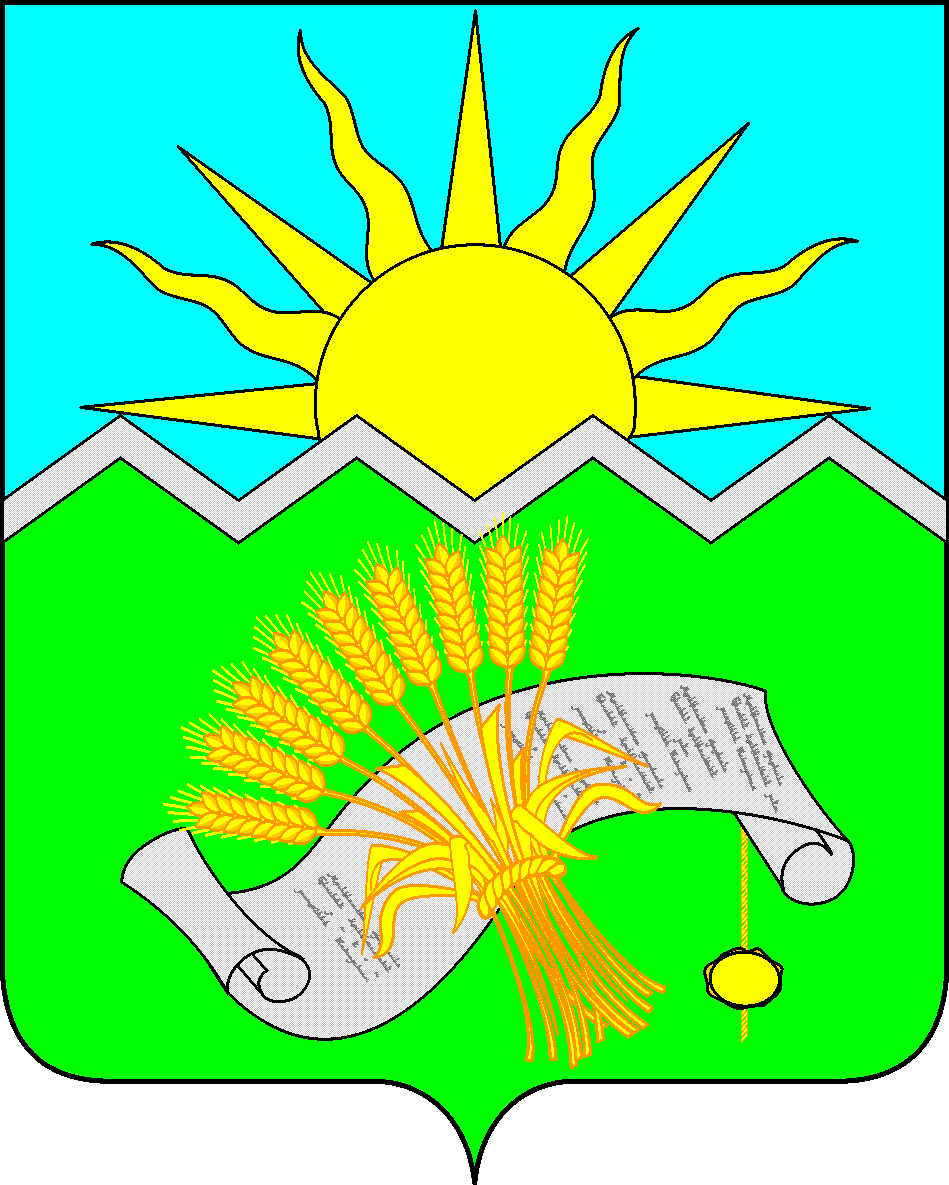 ТАТАРСТАН РЕСПУБЛИКАСЫБУА МУНИЦИПАЛЬ РАЙОНЫ БОЕРГАН АВЫЛ ҖИРЛЕГЕ СОВЕТЫ 
